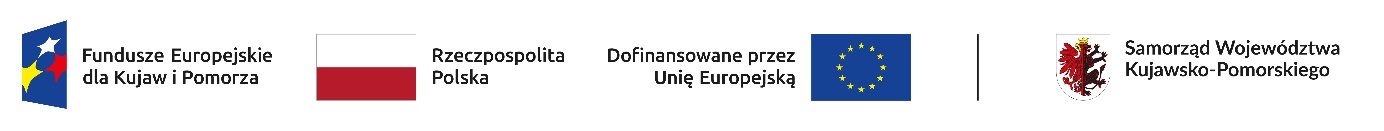 załącznik nr 1 do Zapytania ofertowegona publikację w 2024 roku ogłoszeń w prasie o zasięgu regionalnym(miejscowość i data)      (nazwa i adres Wykonawcy)	   	tel.: ..................................................fax: .....................................................E-MAIL: ………………………..Nr KRS bądź właściwego rejestru………………………………….
FORMULARZ OFERTOWYWojewództwo Kujawsko-Pomorskie 
Urząd Marszałkowski Województwa Kujawsko-PomorskiegoPl. Teatralny 287-100 ToruńOdpowiadając na zaproszenie do złożenia oferty na publikację ogłoszeń w prasie 
o zasięgu regionalnym dla Urzędu Marszałkowskiego Województwa Kujawsko-Pomorskiego 
w 2024 roku, zgodnie z wymaganiami określonymi w Zapytaniu Ofertowym oświadczamy, iż:Oferujemy zrealizowanie przedmiotu zamówienia za cenę ofertową brutto:UWAGA: w przypadku zaoferowania publikacji we więcej niż jednej gazecie, należy podać nakład oddzielnie dla każdego oferowanego tytułu prasowego.*W przypadku nie zaznaczenia żadnej z opcji Zamawiający uzna, że Wykonawca nie zamierza zaoferować dodatkowych usług, w postaci publikacji dodatkowych, bezpłatnych ogłoszeń zlecanych przez Zamawiającego w internetowych wydaniach gazet.Termin realizacji zamówienia – zgodnie z punktem 13. Zapytania ofertowego.Oświadczamy, że w cenie naszej oferty zostały uwzględnione wszystkie koszty
wykonania zamówienia.Oświadczamy, że zapoznaliśmy się z opisem zamówienia zawartym w zapytaniu ofertowym i stanowiącymi jego integralną część załącznikami i nie wnosimy do nich zastrzeżeń oraz przyjmujemy warunki w nich zawarte.Oświadczamy, że uważamy się za związanych niniejszą ofertą na czas wskazany 
w zapytaniu ofertowym.Akceptujemy treści zawarte we wzorze umowy. W przypadku przyznania nam zamówienia, zobowiązujemy się do zawarcia umowy
w miejscu i terminie wskazanym przez Zleceniodawcę.Oferta została złożona na ..................zapisanych stronach, kolejno ponumerowanych
od nr ...........  do nr ........... 	 (uwaga — na ofertę składają się wszystkie dołączone dokumenty, formularze, oświadczenia, zaświadczenia, itp.).Integralną część oferty stanowią następujące dokumenty*:zaświadczenie o sprzedaży wydania dziennika/sumie sprzedaży wydań dzienników w listopadzie 2023 roku (1-30.11.2023 roku) na terenie województwa Kujawsko-Pomorskiego, wydane przez Polskie Badania Czytelnictwa Sp. z o.o. ,inne:                                     podpis upełnomocnionego/-nych przedstawiciela/-i ZleceniobiorcyUWAGA:*Jeżeli dołączone są kopie dokumentów, to muszą być one poświadczone przez Zleceniobiorcęza zgodność z oryginałem. **Niepotrzebne skreślićLp.Nazwa kryterium1.Cena za 1 cm2 ogłoszenia prasowego 
w wersji czarno-białej2.Nakład dziennika 1 (wyrażony jako sprzedaż wydania na terenie województwa kujawsko-pomorskiego 
od 1 do 30 listopada 2023 roku)2.1Nakład dziennika 1 (wyrażony jako sprzedaż wydania na terenie województwa kujawsko-pomorskiego 
od 1 do 30 listopada 2023 roku)2. …Nakład dziennika 1 (wyrażony jako sprzedaż wydania na terenie województwa kujawsko-pomorskiego 
od 1 do 30 listopada 2023 roku)Łącznie wysokość nakładu Łącznie wysokość nakładu …………..egz.3.Dodatkowe usługi (oprócz publikacji w wydaniu tradycyjnym (papierowym) - dodatkowa, bezpłatna publikacja ogłoszeń zlecanych przez Zamawiającego w internetowych wydaniach gazet)TAK / NIE*